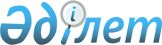 О внесении изменений и дополнений в постановление Правительства Республики Казахстан от 31 декабря 2010 года № 1531 "О Стратегическом плане Министерства экономического развития и торговли Республики Казахстан на 2011 - 2015 годы"Постановление Правительства Республики Казахстан от 13 апреля 2012 года № 460

      Правительство Республики Казахстан ПОСТАНОВЛЯЕТ:



      1. Внести в постановление Правительства Республики Казахстан от 31 декабря 2010 года № 1531 «О Стратегическом плане Министерства экономического развития и торговли Республики Казахстан на 2011 – 2015 годы» следующие изменения и дополнения:



      в Стратегическом плане Министерства экономического развития и торговли Республики Казахстан, утвержденном указанным постановлением:



      в разделе «2. Анализ текущей ситуации»:



      в подразделе «1. Повышение конкурентоспособности страны и модернизация национальной экономики»:



      часть сороковую изложить в следующей редакции:

      «Необходимо осуществление мероприятий по государственной поддержке: решение вопросов обустройства моногородов, жилищной проблемы на селе, развития сети сельских учреждений здравоохранения, общего образования, газификации, дорожного строительства на селе, обеспечения средствами связи и телекоммуникациями.»;



      в части пятьдесят первой цифры «26» заменить цифрами «27»;



      в разделе «3. Стратегические направления, цели, задачи, целевые индикаторы, мероприятия и показатели результатов»:



      в подразделе «1. Стратегические направления, цели, задачи, целевые индикаторы, мероприятия и показатели результатов»:



      в стратегическом направлении 1. «Повышение конкурентоспособности страны и модернизация национальной экономики»:



      в цели 1. «Обеспечение увеличения казахстанской экономики к 2020 году более чем на треть в реальном выражении по отношению к уровню 2009 года»:



      коды бюджетных программ изложить в новой редакции:

      «001, 004, 006, 007, 009, 010, 011, 012, 014, 015, 016, 018, 020, 023, 025, 029, 033, 042, 049, 053, 054, 055, 117»;



      в целевых индикаторах:



      в графе «2012 год»:



      в пункте 1 цифры «106,9» заменить цифрами «106,0»;



      в пункте 2 цифры «107,4» заменить цифрами «107,6»;



      в задаче 1.4. «Повышение эффективности внутренней торговли»:



      в показателях прямых результатов:



      в пункте 1 «ИФО торговли»:



      в графе «2012 год» цифры «110,2» заменить цифрами «112,7»;



      в задаче 1.5. «Создание рациональной территориальной организации экономического потенциала и благоприятных условий жизнедеятельности населения»:



      показатели прямых результатов дополнить пунктом 3 следующего содержания:

      «                                                »;

      мероприятия для достижения показателей прямых результатов дополнить подпунктами 8), 9) следующего содержания:

      «                                                »;

      в цели 2. «Создание эффективной и оперативной системы продвижения и защиты экономических интересов республики путем интеграции в мировую торгово-экономическую систему»:



      в целевых индикаторах:



      в графе «2012 год» пункта 1 цифры «101,8» заменить цифрами «103,8»;



      в задаче 2.3. «Вступление во Всемирную торговую организацию»:



      в показателях прямых результатов:



      в пункте 1 «Завершение двусторонних переговоров по вступлению в ВТО со странами-членами Рабочей группы»:



      в графе «2012 год» пункта 1 цифру «3» заменить цифрой «4»;



      в стратегическом направлении 2. «Создание результативного государственного сектора»:



      в цели 1. «Внедрение новой модели государственного управления, на принципах корпоративного управления, результативности, транспарентности и подотчетности обществу к 2015 году»:



      коды бюджетных программ изложить в новой редакции:



      «001, 007, 011, 012, 017, 050, 051, 052»;



      в задаче 1.2. «Внедрение элементов, необходимых для полноценного функционирования системы государственного управления, ориентированного на результат»:



      в мероприятиях для достижения показателей прямых результатов:



      дополнить подпунктом 4-1) следующего содержания:

      «                                                 »;

      в разделе «4. Развитие функциональных возможностей»:



      графу 2 «Мероприятия по реализации стратегического направления и цели государственного органа» дополнить пунктом следующего содержания:

      «10. Обеспечение информационной безопасности»;



      графу 3 «Период реализации» дополнить словами «На постоянной основе»;



      в разделе «7. Бюджетные программы»:



      в бюджетной программе 001 «Услуги по формированию и развитию экономической и торговой политики, системы государственного планирования и управления»:



      в графе «2012 год»:



      в мероприятиях бюджетной программы:



      в строке «1. Содержание центрального аппарата министерства» цифры «1 681 930» заменить цифрами «1 671 198»;



      в показателях прямого результата:



      в строке «ИФО торговли*» цифры «110,2» заменить цифрами «112,7»;



      в строке «Завершение двусторонних переговоров по вступлению в ВТО со странами-членами Рабочей группы» цифру «3» заменить цифрой «4»;



      в показателях конечного результата:



      в строке «ИФО ВВП*» цифры «106,9» заменить цифрами «106,0»;



      в строке «ИФО несырьевого сектора» цифры «107,4» заменить цифрами «107,6»;



      в показателях эффективности:



      в строке «Средние затраты на содержание одной единицы штатной численности**» цифры «2 792,5» заменить цифрами «2768»;



      в строке «Объем бюджетных расходов» цифры «3 649 826» заменить цифрами «3 639 094»;



      в бюджетной программе 014 «Целевые трансферты на развитие областным бюджетам, бюджетам городов Астаны и Алматы на развитие индустриальной инфраструктуры в рамках программы «Дорожная карта бизнеса - 2020»:



      в мероприятиях бюджетной программы:



      в строке «Подведение недостающей производственной (индустриальной) инфраструктуры» цифры «11 546 000» заменить цифрами «18 796 000»;



      в показателях прямого результата:



      в строке «Количество проектов обеспеченных недостающей инфраструктурой» цифры «87» заменить цифрами «95»;



      в строке «Доля обрабатывающей промышленности в структуре ВВП» цифры «11,2» заменить цифрами «11,1»;



      в строке «Объем бюджетных расходов» цифры «11 546 000» заменить цифрами «18 796 000»;



      в бюджетной программе 015 «Оздоровление и усиление предпринимательского потенциала в рамках программы «Дорожная карта бизнеса - 2020»:



      в показателях конечного результата:



      в графе «2012 год» строки «Доля обрабатывающей промышленности в структуре ВВП» цифры «11,2» заменить цифрами «11,1»;



      в бюджетной программе 023 «Реализация мер по содействию экономическому развитию регионов в рамках Программы «Развитие регионов»:



      заголовок бюджетной программы 023 изложить в следующей редакции:

      «                                                  »;

      в строке «Вид бюджетной программы» слова «осуществление государственных функций, полномочий и оказание вытекающих из них государственных услуг» заменить словами «предоставление трансфертов и бюджетных субсидий»;



      в бюджетной программе 025 «Разработка или корректировка, а также проведение необходимых экспертиз технико-экономических обоснований бюджетных инвестиционных и концессионных проектов, консультативное сопровождение концессионных проектов»:



      в графе «2012 год»:



      в мероприятиях бюджетной программы:



      в строке «Финансирование разработки или корректировки, а также проведения необходимых экспертиз технико-экономических обоснований бюджетных инвестиционных и концессионных проектов, консультативное сопровождение концессионных проектов» цифры «696 000» заменить цифрами «1 676 000»;



      в показателях конечного результата:



      в строке «Количество проектов, по которым разрабатываются технико-экономические обоснования» цифры «14» заменить цифрами «20»;



      в показателях эффективности:



      в строке «Предполагаемые затраты на разработку и экспертизу технико-экономических обоснований бюджетных инвестиционных проектов» цифры «440 000» заменить цифрами «1 420 000»;



      в строке «Объем бюджетных расходов» цифры «696 000» заменить цифрами «1 676 000»;



      в бюджетной программе 029 «Услуги по реализации торговой политики»:



      в строке «Затраты на содержание Комитета торговли» цифры «94 630» заменить цифрами «98 824»;



      в строке «Средние затраты на содержание одной единицы штатной численности: Комитет торговли; Торговое представительство РК в РФ» цифры «3 788» заменить цифрами «3 963»;



      в строке «Объем бюджетных расходов» цифры «388 001» заменить цифрами «392 195»;



      в бюджетной программе 049 «Содействие продвижению экспорта казахстанских товаров на внешние рынки в рамках направления «Экспортер - 2020»:



      в графе «Наименование показателей бюджетной программы»:



      в пункте «1. Выдвижение кандидатуры города Астаны на право проведения «Экспо-2017» цифры «2 251 370» заменить цифрами «2 101 370»;



      в пункте «3. Участие Республики Казахстан на международной выставке «Экспо-2012» (Южная Корея)» цифры «963 250» заменить цифрами «863 250»;



      в показателях конечного результата:



      в строке «Темп роста внешнеторгового оборота» дополнить цифрами «103,8»;



      в строке «Объем бюджетных расходов» цифры «3 309 620» заменить цифрами «3 059 620»;



      в бюджетной программе 117 «Поддержка частного предпринимательства в регионах в рамках Программы «Дорожная карта бизнеса - 2020»:



      заголовок бюджетной программы 117 изложить в следующей редакции:

      «                                                »;

      в строке «Вид бюджетной программы» слово «распределяемая» исключить;



      в графе «Наименование показателей бюджетной программы»:



      в пункте «1. Субсидирование процентной ставки по кредитам банков второго уровня в рамках реализации 1 и 3 направлений Программы «Дорожная карта бизнеса – 2020» цифры «5 268 048» заменить цифрами «7 460 394»;



      в пункте «2. Частичное гарантирование по кредитам банков, в рамках реализации 1 направления Программы «Дорожная карта бизнеса – 2020» цифры «4 081 952» заменить цифрами «2 167 927»;



      в пункте «3. Специализированная сервисная поддержка ведения действующего бизнеса в рамках 4 направления Программы «Дорожная карта бизнеса – 2020» цифры «1 500 000» заменить цифрами «1 621 679»;



      в показателях конечного результата:



      в графе «2012 год» строки «Доля обрабатывающей промышленности в структуре ВВП» цифры «11,2» заменить цифрами «11,1»;



      в строке «Объем бюджетных расходов» цифры «10 850 000» заменить цифрами «11 250 000»;



      в бюджетной программе 051 «Увеличение уставного капитала АО «Фонд национального благосостояния «Самрук-Казына» для обеспечения конкурентоспособности и устойчивости национальной экономики»:



      строку «Описание» изложить в следующей редакции:

      «                                                  »;

      в мероприятиях бюджетной программы:



      в строке «Увеличение уставного капитала АО «Фонд национального благосостояния «Самрук-Казына», в том числе:» цифры «6 000 000» заменить цифрами «12 000 000»;



      мероприятия бюджетной программы дополнить строками следующего содержания:

      «                                                 »;

      в показателях прямого результата:



      в строке «Обеспечение эффективной реализации низкорентабельных проектов в электроэнергетической отрасли и восполнение минерально-сырьевой базы Республики путем капитализации дочерних компаний АО «Самрук-Казына» в рамках предусмотренных в республиканском бюджете средств (Количество дочерних предприятий, у которых предполагается увеличение уставного капитала)» цифру «2» заменить цифрой «5»;



      показатели конечного результата дополнить строками следующего содержания:

      «»;

      показатели качества дополнить строками следующего содержания:

      «                                                  »;

      в показателях эффективности:



      в строке «Средняя сумма выделяемых бюджетных средств на 1 проект» цифры «3 000 000» заменить цифрами «2 400 000»;



      в строке «Объем бюджетных расходов» цифры «6 000 000» заменить цифрами «12 000 000»;



      в бюджетной программе 052 «Кредитование АО «Фонд национального благосостояния «Самрук-Казына» для обеспечения конкурентоспособности и устойчивости национальной экономики»:



      в мероприятиях бюджетной программы:



      в строке «Предоставление бюджетного кредита АО «Фонд национального благосостояния «Самрук-Казына», в том числе:» цифры «20 285 239» заменить цифрами «15 285 239»;



      в строке АО «БРК-Лизинг» для обновления основных фондов предприятий РК» цифры «15 000 000» заменить цифрами «10 000 000»;



      в показателях эффективности:



      в строке «Средняя сумма предоставленных кредитов на 1 проект» цифры «6 761 746» заменить цифрами «5 095 080»;



      в строке «Объем бюджетных расходов» цифры «20 285 239» заменить цифрами «15 285 239»;



      после бюджетной программы 052 «Кредитование АО «Фонд национального благосостояния «Самрук-Казына» для обеспечения конкурентоспособности и устойчивости национальной экономики» дополнить новыми бюджетными программами следующего содержания:

      «                                                 »;

      «                                                  »;

      «                                                  »;

      в таблице «Свод бюджетных расходов»:



      в графе «2012 год» цифры «67 874 092», «30 042 853» и «37 831 239» заменить соответственно цифрами «97 447 554», «37 366 315» и «60 081 239».



      2. Настоящее постановление вводится в действие со дня подписания и подлежит официальному опубликованию.      Премьер-Министр

      Республики Казахстан                       К. Масимов
					© 2012. РГП на ПХВ «Институт законодательства и правовой информации Республики Казахстан» Министерства юстиции Республики Казахстан
				3. Количество

моногородов в

которых проведены

мероприятия по

обустройству в

рамках Программы

«Развитие городских

агломераций и

моногородов»Инф-ция

гос.

органовЕд.---278) Разработка и утверждение Программы «Развитие

городских агломераций и моногородов»X9) Разработка и утверждение Концепции развития

местного самоуправленияХ4-1) Согласование проектов документов Системы

государственного планирования и проектов

внесений изменений и дополнений в нихXXXXБюджетная

программа023 «Целевые текущие трансферты областным бюджетам на

реализацию мер по содействию экономическому развитию регионов в

рамках Программы «Развитие регионов»Бюджетная

программа117 «Целевые текущие трансферты областным бюджетам, бюджетам

городов Астана и Алматы на поддержку частного

предпринимательства в регионах в рамках  Программы «Дорожная

карта бизнеса - 2020»ОписаниеУвеличение уставного капитала АО «Фонд национального

благосостояния «Самрук-Казына» с последующим увеличением

уставного капитала:

1. АО «КЕГОК» для реализации проекта «Реконструкция ВЛ 220 кВ

ЦГПП–Осакаровка»

2. АО «Казгеология» для приобретения бурового и геофизического

оборудования

3. АО «НК «Казақстан темір жолы» для строительства ЖД

Жезказган - Бейнеу

4. АО «НК «Казақстан темір жолы» для строительства ЖД Аркалык

- Шубарколь

5. АО «НК «Казмунайгаз» для строительства газопровода «Карталы

- Тобол – Кокшетау - Астана» для газификации центрального

Казахстана, включая город Астану.АО «НК «Казақстан темір жолы» для

строительства ЖД Жезказган - Бейнеутыс.

тенге2 000

000АО «НК «Казақстан темір жолы» для

строительства ЖД Аркалык - Шубаркольтыс.

тенге2 000

000АО «НК «Казмунайгаз» для строительства

газопровода «Карталы - Тобол - Кокшетау

- Астана» для газификации центрального

Казахстана, включая город Астанутыс.

тенге2 000

000Протяженность новой железнодорожной

линии Жезказган-Бейнеукм988Протяженность новой железнодорожной

линии Аркалык-Шубарколькм214Протяженность газопровода для

газификации центрального Казахстанакм1 297Создание прямого выхода грузов с

Центрального региона Казахстана и

станции Достык на Западный регион

Казахстана и далее в Европу с

сокращением расстояния перевозоккм1200Транспортное обслуживание

Шубаркольского угольного

месторождения и примыкающих к нему

рудных месторождений с сокращением

расстояния перевозок в северном

направлениикм537Поставки газа в центральные регионы

Казахстанамлрд.

куб.м

газа/

год5,5Бюджетная

программа053 «Целевые текущие трансферты областным бюджетам на решение

вопросов обустройства моногородов»053 «Целевые текущие трансферты областным бюджетам на решение

вопросов обустройства моногородов»053 «Целевые текущие трансферты областным бюджетам на решение

вопросов обустройства моногородов»053 «Целевые текущие трансферты областным бюджетам на решение

вопросов обустройства моногородов»053 «Целевые текущие трансферты областным бюджетам на решение

вопросов обустройства моногородов»053 «Целевые текущие трансферты областным бюджетам на решение

вопросов обустройства моногородов»053 «Целевые текущие трансферты областным бюджетам на решение

вопросов обустройства моногородов»053 «Целевые текущие трансферты областным бюджетам на решение

вопросов обустройства моногородов»053 «Целевые текущие трансферты областным бюджетам на решение

вопросов обустройства моногородов»ОписаниеРасходы предусмотрены областным бюджетам на решение вопросов

обустройства моногородов в рамках Программы «Развитие

городских агломераций и моногородов»Расходы предусмотрены областным бюджетам на решение вопросов

обустройства моногородов в рамках Программы «Развитие

городских агломераций и моногородов»Расходы предусмотрены областным бюджетам на решение вопросов

обустройства моногородов в рамках Программы «Развитие

городских агломераций и моногородов»Расходы предусмотрены областным бюджетам на решение вопросов

обустройства моногородов в рамках Программы «Развитие

городских агломераций и моногородов»Расходы предусмотрены областным бюджетам на решение вопросов

обустройства моногородов в рамках Программы «Развитие

городских агломераций и моногородов»Расходы предусмотрены областным бюджетам на решение вопросов

обустройства моногородов в рамках Программы «Развитие

городских агломераций и моногородов»Расходы предусмотрены областным бюджетам на решение вопросов

обустройства моногородов в рамках Программы «Развитие

городских агломераций и моногородов»Расходы предусмотрены областным бюджетам на решение вопросов

обустройства моногородов в рамках Программы «Развитие

городских агломераций и моногородов»Расходы предусмотрены областным бюджетам на решение вопросов

обустройства моногородов в рамках Программы «Развитие

городских агломераций и моногородов»Вид

бюджетной

программыв

зависимости

от

содержанияПредоставление трансфертов и бюджетных субсидийПредоставление трансфертов и бюджетных субсидийПредоставление трансфертов и бюджетных субсидийПредоставление трансфертов и бюджетных субсидийПредоставление трансфертов и бюджетных субсидийПредоставление трансфертов и бюджетных субсидийПредоставление трансфертов и бюджетных субсидийПредоставление трансфертов и бюджетных субсидийВид

бюджетной

программыв

зависимости

от способа

реализацииИндивидуальная бюджетная программаИндивидуальная бюджетная программаИндивидуальная бюджетная программаИндивидуальная бюджетная программаИндивидуальная бюджетная программаИндивидуальная бюджетная программаИндивидуальная бюджетная программаИндивидуальная бюджетная программаВид

бюджетной

программытекущая/

развитиетекущаятекущаятекущаятекущаятекущаятекущаятекущаятекущаяНаименование показателей

бюджетной программыНаименование показателей

бюджетной программыЕд.

изм.Отчетный

периодОтчетный

периодПлановый периодПлановый периодПлановый периодПро-

екти

-руе

-мый

годПро-

екти

-руе

-мый

годНаименование показателей

бюджетной программыНаименование показателей

бюджетной программыЕд.

изм.2009

год

(отчет)2010

год

(план)2011

год2012

год2013

годПро-

екти

-руе

-мый

годПро-

екти

-руе

-мый

год1123456789Мероприятия бюджетной

программы

Выделение средств из

республиканского бюджета

акиматам областей на

финансовую поддержку

регионов для решения

вопросов обустройства

моногородовМероприятия бюджетной

программы

Выделение средств из

республиканского бюджета

акиматам областей на

финансовую поддержку

регионов для решения

вопросов обустройства

моногородовТыс.

тен-

ге6

0000

00Показатели прямого

результата

Количество

рассмотренных и

одобренных заявок,

полученных от местных

исполнительных органов

на решение вопросов

обустройства моногородовПоказатели прямого

результата

Количество

рассмотренных и

одобренных заявок,

полученных от местных

исполнительных органов

на решение вопросов

обустройства моногородовОри-

енти

-ров

оч-

ное

кол-

во

про-

ек-

тов27Количество моногородов в

которых будут проведены

мероприятия по

обустройству в рамках

Программы «Развитие

городских агломераций и

моногородов»Количество моногородов в

которых будут проведены

мероприятия по

обустройству в рамках

Программы «Развитие

городских агломераций и

моногородов»Кол-

во

моно

-

горо

-дов27Показатели конечного

результата

Оказание финансовой

поддержки для решения

вопросов обустройства

моногородов в пределах

выделенных лимитовПоказатели конечного

результата

Оказание финансовой

поддержки для решения

вопросов обустройства

моногородов в пределах

выделенных лимитов%100Показатели качества

Своевременное

рассмотрение заявок

обратившихся за

государственной

поддержкой в рамках

Программы «Развитие

агломераций и

моногородов»Показатели качества

Своевременное

рассмотрение заявок

обратившихся за

государственной

поддержкой в рамках

Программы «Развитие

агломераций и

моногородов»%100Показатели эффективностиПоказатели эффективностиОбъем бюджетных расходовОбъем бюджетных расходовТыс.

тен-

ге6

000

000Бюджетная

программа 054 «Целевые текущие трансферты бюджету Мангистауской области

на поддержку предпринимательства в городе Жанаозен»054 «Целевые текущие трансферты бюджету Мангистауской области

на поддержку предпринимательства в городе Жанаозен»054 «Целевые текущие трансферты бюджету Мангистауской области

на поддержку предпринимательства в городе Жанаозен»054 «Целевые текущие трансферты бюджету Мангистауской области

на поддержку предпринимательства в городе Жанаозен»054 «Целевые текущие трансферты бюджету Мангистауской области

на поддержку предпринимательства в городе Жанаозен»054 «Целевые текущие трансферты бюджету Мангистауской области

на поддержку предпринимательства в городе Жанаозен»054 «Целевые текущие трансферты бюджету Мангистауской области

на поддержку предпринимательства в городе Жанаозен»054 «Целевые текущие трансферты бюджету Мангистауской области

на поддержку предпринимательства в городе Жанаозен»054 «Целевые текущие трансферты бюджету Мангистауской области

на поддержку предпринимательства в городе Жанаозен»ОписаниеРасходы предусмотрены г. Жанаозен Мангистауской области на

поддержку предпринимательства в рамках Программы «Дорожная

карта бизнеса-2020»Расходы предусмотрены г. Жанаозен Мангистауской области на

поддержку предпринимательства в рамках Программы «Дорожная

карта бизнеса-2020»Расходы предусмотрены г. Жанаозен Мангистауской области на

поддержку предпринимательства в рамках Программы «Дорожная

карта бизнеса-2020»Расходы предусмотрены г. Жанаозен Мангистауской области на

поддержку предпринимательства в рамках Программы «Дорожная

карта бизнеса-2020»Расходы предусмотрены г. Жанаозен Мангистауской области на

поддержку предпринимательства в рамках Программы «Дорожная

карта бизнеса-2020»Расходы предусмотрены г. Жанаозен Мангистауской области на

поддержку предпринимательства в рамках Программы «Дорожная

карта бизнеса-2020»Расходы предусмотрены г. Жанаозен Мангистауской области на

поддержку предпринимательства в рамках Программы «Дорожная

карта бизнеса-2020»Расходы предусмотрены г. Жанаозен Мангистауской области на

поддержку предпринимательства в рамках Программы «Дорожная

карта бизнеса-2020»Расходы предусмотрены г. Жанаозен Мангистауской области на

поддержку предпринимательства в рамках Программы «Дорожная

карта бизнеса-2020»Вид

бюджетной

программыв

зависимости

от

содержанияПредоставление трансфертов и бюджетных субсидийПредоставление трансфертов и бюджетных субсидийПредоставление трансфертов и бюджетных субсидийПредоставление трансфертов и бюджетных субсидийПредоставление трансфертов и бюджетных субсидийПредоставление трансфертов и бюджетных субсидийПредоставление трансфертов и бюджетных субсидийПредоставление трансфертов и бюджетных субсидийВид

бюджетной

программыв

зависимости

от способа

реализацииИндивидуальная бюджетная программаИндивидуальная бюджетная программаИндивидуальная бюджетная программаИндивидуальная бюджетная программаИндивидуальная бюджетная программаИндивидуальная бюджетная программаИндивидуальная бюджетная программаИндивидуальная бюджетная программаВид

бюджетной

программытекущая/

развитиетекущаятекущаятекущаятекущаятекущаятекущаятекущаятекущаяНаименование

показателей бюджетной

программыНаименование

показателей бюджетной

программыЕд.

изм.Отчетный

периодОтчетный

периодПлановый периодПлановый периодПлановый периодПро-

екти

-руе

-мый

годПро-

екти-

руе-

мый

годНаименование

показателей бюджетной

программыНаименование

показателей бюджетной

программыЕд.

изм.2009

год

(от-

чет)2010

год

(план)2011

год2012

год2013

годПро-

екти

-руе

-мый

годПро-

екти-

руе-

мый

год1123456789Мероприятия бюджетной

программы

Выделение средств из

республиканского

бюджета на поддержку

предпринимательства г.

Жанаозен Мангистауской

областиМероприятия бюджетной

программы

Выделение средств из

республиканского

бюджета на поддержку

предпринимательства г.

Жанаозен Мангистауской

областиТыс.

тен-

ге200

000Показатели прямого

результата

Количество

субсидируемых

(гарантируемых)

кредитовПоказатели прямого

результата

Количество

субсидируемых

(гарантируемых)

кредитовшт20Показатели конечного

результата

Оказание финансовой

поддержки для развития

предпринимательства в

пределах выделенных

средствПоказатели конечного

результата

Оказание финансовой

поддержки для развития

предпринимательства в

пределах выделенных

средств%100Показатели качества

Своевременное

рассмотрение заявок

обратившихся за

государственной

поддержкой в рамках

Программы «Дорожная

карта бизнеса – 2020»Показатели качества

Своевременное

рассмотрение заявок

обратившихся за

государственной

поддержкой в рамках

Программы «Дорожная

карта бизнеса – 2020»%100Показатели

эффективности

Субсидирование и

гарантирование

процентной ставки

вознаграждения по новым

и действующим кредитам

банков второго уровняПоказатели

эффективности

Субсидирование и

гарантирование

процентной ставки

вознаграждения по новым

и действующим кредитам

банков второго уровня%100Объем бюджетных

расходовОбъем бюджетных

расходовТыс.

тен-

ге200

000Бюджетная

программа 055 «Целевые трансферты на развитие областным бюджетам на

развитие инженерной инфраструктуры в рамках Программы

«Развитие регионов»055 «Целевые трансферты на развитие областным бюджетам на

развитие инженерной инфраструктуры в рамках Программы

«Развитие регионов»055 «Целевые трансферты на развитие областным бюджетам на

развитие инженерной инфраструктуры в рамках Программы

«Развитие регионов»055 «Целевые трансферты на развитие областным бюджетам на

развитие инженерной инфраструктуры в рамках Программы

«Развитие регионов»055 «Целевые трансферты на развитие областным бюджетам на

развитие инженерной инфраструктуры в рамках Программы

«Развитие регионов»055 «Целевые трансферты на развитие областным бюджетам на

развитие инженерной инфраструктуры в рамках Программы

«Развитие регионов»055 «Целевые трансферты на развитие областным бюджетам на

развитие инженерной инфраструктуры в рамках Программы

«Развитие регионов»055 «Целевые трансферты на развитие областным бюджетам на

развитие инженерной инфраструктуры в рамках Программы

«Развитие регионов»055 «Целевые трансферты на развитие областным бюджетам на

развитие инженерной инфраструктуры в рамках Программы

«Развитие регионов»ОписаниеРасходы предусмотрены областным бюджетам на оказание

содействия развитию инженерной инфраструктуры городов в

рамках Программы «Развитие регионов»Расходы предусмотрены областным бюджетам на оказание

содействия развитию инженерной инфраструктуры городов в

рамках Программы «Развитие регионов»Расходы предусмотрены областным бюджетам на оказание

содействия развитию инженерной инфраструктуры городов в

рамках Программы «Развитие регионов»Расходы предусмотрены областным бюджетам на оказание

содействия развитию инженерной инфраструктуры городов в

рамках Программы «Развитие регионов»Расходы предусмотрены областным бюджетам на оказание

содействия развитию инженерной инфраструктуры городов в

рамках Программы «Развитие регионов»Расходы предусмотрены областным бюджетам на оказание

содействия развитию инженерной инфраструктуры городов в

рамках Программы «Развитие регионов»Расходы предусмотрены областным бюджетам на оказание

содействия развитию инженерной инфраструктуры городов в

рамках Программы «Развитие регионов»Расходы предусмотрены областным бюджетам на оказание

содействия развитию инженерной инфраструктуры городов в

рамках Программы «Развитие регионов»Расходы предусмотрены областным бюджетам на оказание

содействия развитию инженерной инфраструктуры городов в

рамках Программы «Развитие регионов»Вид

бюджетной

программыв

зависимости

от

содержанияПредоставление трансфертов и бюджетных субсидийПредоставление трансфертов и бюджетных субсидийПредоставление трансфертов и бюджетных субсидийПредоставление трансфертов и бюджетных субсидийПредоставление трансфертов и бюджетных субсидийПредоставление трансфертов и бюджетных субсидийПредоставление трансфертов и бюджетных субсидийПредоставление трансфертов и бюджетных субсидийВид

бюджетной

программыв

зависимости

от способа

реализацииИндивидуальная бюджетная программаИндивидуальная бюджетная программаИндивидуальная бюджетная программаИндивидуальная бюджетная программаИндивидуальная бюджетная программаИндивидуальная бюджетная программаИндивидуальная бюджетная программаИндивидуальная бюджетная программаВид

бюджетной

программытекущая/

развитиеразвитияразвитияразвитияразвитияразвитияразвитияразвитияразвитияНаименование

показателей бюджетной

программыНаименование

показателей бюджетной

программыЕд.

изм.Отчетный

периодОтчетный

периодПлановый периодПлановый периодПлановый периодПро-

екти

-руе

-мый

годПро-

екти-

руе-

мый

годНаименование

показателей бюджетной

программыНаименование

показателей бюджетной

программыЕд.

изм.2009

год

(от-

чет)2010

год

(план)2011

год2012

год2013

годПро-

екти

-руе

-мый

годПро-

екти-

руе-

мый

год1123456789Мероприятия бюджетной

программы

Выделение средств из

республиканского

бюджета акиматам

областей на финансовую

поддержку регионов для

развития инженерной

инфраструктуры городовМероприятия бюджетной

программы

Выделение средств из

республиканского

бюджета акиматам

областей на финансовую

поддержку регионов для

развития инженерной

инфраструктуры городовТыс.

тен-

ге14

000

000Показатели прямого

результата

Количество

рассмотренных и

одобренных заявок,

полученных от местных

исполнительных органов

на развитие инженерной

инфраструктуры городовПоказатели прямого

результата

Количество

рассмотренных и

одобренных заявок,

полученных от местных

исполнительных органов

на развитие инженерной

инфраструктуры городовОри-

ен-

ти-

ро-

воч-

ное

кол-

во

про-

ек-

тов12Количество городов, в

которых будут проведены

мероприятия по развитию

инженерной

инфраструктуры Количество городов, в

которых будут проведены

мероприятия по развитию

инженерной

инфраструктуры Кол-

во

го-

ро-

дов5Показатели конечного

результата

Оказание финансовой

поддержки для развития

инженерной

инфраструктуры городов

в пределах выделенных

лимитовПоказатели конечного

результата

Оказание финансовой

поддержки для развития

инженерной

инфраструктуры городов

в пределах выделенных

лимитов%100Показатели качества

Своевременное

рассмотрение заявок

обратившихся за

государственной

поддержкой для развития

инженерной

инфраструктуры городов

в рамках Программы

«Развитие регионов»Показатели качества

Своевременное

рассмотрение заявок

обратившихся за

государственной

поддержкой для развития

инженерной

инфраструктуры городов

в рамках Программы

«Развитие регионов»%100Показатели

эффективностиПоказатели

эффективностиОбъем бюджетных

расходовОбъем бюджетных

расходовТыс.

тен-

ге14

000

000